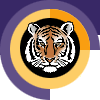 Rochester INSTITUTE OF TECHNOLOGYMinor Program proposal form Saunders College of BusinessName of Certifying Academic Unit: Saunders College of Business  Name of Minor: Management Brief description of the minor to be used in university publications 1.0 Minor Program Approvals	2.0 Rationale: A minor at RIT is a related set of academic courses consisting of no fewer than 15 semester credit hours leading to a formal designation on a student's baccalaureate transcript How is this set of academic courses related?3.0 Multidisciplinary Involvement:If this is a multidisciplinary minor spanning two or more academic units, list the units and their role in offering and managing this minor. 4.0 Students Ineligible to Pursue this Minor:The purpose of the minor is both to broaden a student's college education and deepen it in an area outside the student’s major program. A minor may be related to and complement a student’s major, or it may be in a completely different academic/professional area.   It is the responsibility of the academic unit proposing a minor and the unit’s curriculum committee to indicate any home programs for which the minor is not a broadening experience.  Please list below any home programs whose students will not be allowed to pursue this minor, provide the reasoning, and indicate if this exclusion has been discussed with the affected programs:5.0 Minor Program Structure, Sequence and Course Offering Schedule:Describe the structure of the proposed minor and list all courses, their anticipated offering schedule, and any prerequisites.  All minors must contain at least fifteen semester credit hours;  Minors may be discipline-based or interdisciplinary; In most cases, minors shall consist of a minimum of two upper-division courses (300-or-above) to provide reasonable breadth and depth within the minor;   As per New York State requirements, courses within the minor must be offered with sufficient frequency to allow students to complete the minor within the same time frame allowed for the completion of the baccalaureate degree;Provide a program mask showing how students will complete the minor.Narrative of Minor Program Structure:Minor Course Conversion Table:  Quarter Calendar and Semester Calendar ComparisonPolicy Name: D1.1 MINORS POLICY 1. DefinitionA minor at RIT is a related set of academic courses consisting of no fewer than 15 semester credit hours leading to a formal designation on a student's baccalaureate transcript. The purpose of the minor is both to broaden a student's college education and deepen it in an area outside the student’s major program. A minor may be related to and complement a student’s major, or it may be in a completely different academic/professional area.   It is the responsibility of the academic unit proposing a minor and the unit’s curriculum committee to indicate any home programs for which the minor is not a broadening experience.  In most cases, minors shall consist of a minimum of two upper division courses to provide reasonable breadth and depth within the minor.   2. Institutional Parameters Minors may be discipline-based or interdisciplinary; Only matriculated students may enroll in a minor;At least nine semester credit hours of the minor must consist of courses not required by the student's home program; Students may pursue multiple minors.  A minimum of nine semester credit hours must be designated towards each minor; these courses may not be counted towards other minors;The residency requirement for a minor is a minimum of nine semester credit hours consisting of RIT courses (excluding "X" graded courses); Posting of the minor on the student's academic transcript requires a minimum GPA of 2.0 in each of the minor courses; Minors may not be added to the student's academic record after the granting of the bachelor's degree. 3. Development/Approval/Administration Processes Minors may be developed by faculty at the departmental, inter-departmental, college, or inter-college level. As part of the minor development process: students ineligible for the proposed minor will be identified; prerequisites, if any, will be identified; Minor proposals must be approved by the appropriate academic unit(s) curriculum committee, and college curriculum committee(s), before being sent to the Inter-College Curriculum Committee (ICC) for final consideration and approval.The academic unit offering the minor (in the case of interdisciplinary minors, the designated college/department) is responsible for the following: enrolling students in the minor (as space permits); monitoring students progress toward completion of the minor; authorizing the recording of the minor's completion on student's academic records; granting of transfer credit, credit by exam, credit by experience, course substitutions, and advanced placement; responding to student requests for removal from the minor.As per New York State requirements, courses within the minor must be offered with sufficient frequency to allow students to complete the minor within the same time frame allowed for the completion of the baccalaureate degree. 4. Procedures for Minor RevisionIt is the duty of the college curriculum committee(s) involved with a minor to maintain the program’s structure and coherence.  Once a minor is approved by the ICC, changes to the minor that do not have a significant effect on its focus may be completed with the approval of the involved academic unit(s) and the college curriculum committee(s).  Significant changes in the focus of the minor must be approved by the appropriate academic unit(s) curriculum committee(s), the college curriculum committee(s) and be resubmitted to the ICC for final consideration and approval.UPDATED PREREQUISITES FOR COURSES;  MAY 23, 2016  LBRIT undergraduate students will benefit from this minor as it provides a solid introduction to general business management.  The purpose of this minor is to enhance the knowledge and skills necessary for management of organizations with a specific focus on managing people.Approval request date:Approval granted date:Academic Unit Curriculum Committee03/30/1204/12/12College Curriculum Committee04/12/1205/04/12Inter-College Curriculum Committee05/04/1205/14/12Management is a process that aligns the behaviors of members of an organization with organizational goals.  The courses in this minor assist students in acquiring knowledge and practicing skills that will contribute to their understanding of and success as managers in organizations.Students in the management major will not be allowed to pursue this minor.  No other exclusions.The minor consists of the two required courses and three optional courses, to be selected from the following elective list: Course Number & TitleSCHRequiredOptionalFallSpringAnnual/BiennialPrerequisitesMGMT-215Organizational Behavior3XXXAnnualSophomore StatusMGMT-310Leadership in Organizations3XXXAnnualMGMT-215INTB-550Global Entry and Competition Strategies3XAnnualINTB-225; Senior StatusMGMT-320-Managerial Skills3XXXAnnualMGMT-215MGMT-450-Negotiations3XXAnnualMGMT-215; Senior StatusMGMT-380-Human Resource Management3XXXAnnualMGMT-215; Junior StatusMGMT-350-Entrepreneurship 3XXXAnnualJunior StatusINTB-300-Cross-Cultural Management3XXXAnnualINTB-225, MGMT-420Managing Innovation and Technology 3XXAnnualJunior Status or Senior Status or Permission of InstructorMGMT-360-Digital Entrepreneurship3XXAnnualMGMT-340-Business Ethics and Corporate Social Responsibility3XXXAnnualSophomore StatusMGMT-470-Applied Entrepreneurship and Commercialization3XMGMT-489-Seminar in Management3XMGMT-550-Field Experience in Business Consulting3XJunior Status MGMT-560-Strategy and Innovation3XXAnnualMGMT-215, MKTG-230, FINC-220, DECS-310, Senior StatusTotal credit hours:15Directions: The tables on this page will be used by the Registrar’s office to aid student’s transitioning from the quarter calendar to the semester calendar.  If this minor existed in the quarter calendar and is being converted to the semester, calendar please complete the following tables.  If this is a new minor that did not exist under the quarter calendar, do not complete the following tables.Use the following tables to show minor course comparison in quarter and semester calendar formats.  Use courses in the (2011-12) minor mask for this table. Display all required and elective minor courses.  If necessary, clarify how course sequences in the quarter calendar convert to semesters by either bracketing or using some other notation.Name of Minor in Semester Calendar:ManagementName of Minor in Quarter Calendar:ManagementName of Certifying Academic Unit:E. Philip Saunders College of BusinessQUARTER:  Current Minor CoursesQUARTER:  Current Minor CoursesQUARTER:  Current Minor CoursesSEMESTER:  Converted Minor CoursesSEMESTER:  Converted Minor CoursesSEMESTER:  Converted Minor CoursesCourse #Course TitleQCHCourse  #Course TitleSCHComments0102-320Organizational Behavior4MGMT-215Organizational Behavior30102-460 Leadership in Organizations4MGMT-310Leadership in Organizations3Was elective; will be required0102-445Professional Skills Development4MGMT-320Managerial skills30102-455Human Resource Management4MGMT-380Human Resource Management30102-490Entrepreneurship4MGMT-350Entrepreneurship30113-400Managing in the Global Environment4INTB-300Cross-Cultural Management30113-500Strategy in the Global EnvironmentINTB-550Global Entry and Competition Strategies 3MGMT-450Negotiations3New course in semesters0102-2600102-265BUS 1 Idea & Creat; BUS 2 Bus. Plan and DevelopMGMT-101Business 1: Ideas and Business Planning3Never has been a published elective-allow only for transfer/chg. Of program students.0112-325Applying Business TechnologiesMGIS-250Applying Business Technologies Never has been a published elective-allow only for transfer/chg. of program students.0102-415Digital Entrepreneurship4MGMT-360Digital Entrepreneurship30102-545Applied Entrepreneurship and Commercialization4MGMT-470Applied Entrepreneurship and Commercialization30102-554Seminar in Management4MGMT-489Seminar in Management30102-530Managing Innovation and Technology4MGMT-420Managing Innovation and Technology30102-551Strategy4MGMT-560Strategy and Innovation30102-547Field Experience in Business Consulting4MGMT-550Field Experience in Business Consulting30102-438Business Ethics4MGMT-340Business Ethics and Corporate Social Responsibility0102-507Business, Government and Society4MGMT-340Business Ethics and Corporate Social Responsibility